Дата: Дата: ФИО учителя: Бунь Инна ВикторовнаФИО учителя: Бунь Инна ВикторовнаФИО учителя: Бунь Инна ВикторовнаФИО учителя: Бунь Инна ВикторовнаФИО учителя: Бунь Инна ВикторовнаФИО учителя: Бунь Инна ВикторовнаКласс 7Урок № 47Кол-во присутствующих:Кол-во присутствующих:Кол-во отсутствующих:Кол-во отсутствующих:Кол-во отсутствующих:Кол-во отсутствующих:Тема раздела, подразделаТема раздела, подразделаРаздел 3: Сатира и юмор Раздел 3: Сатира и юмор Раздел 3: Сатира и юмор Раздел 3: Сатира и юмор Раздел 3: Сатира и юмор Раздел 3: Сатира и юмор Тема урокаТема урокаМ.Е. Салтыков-Щедрин «Повесть о том, как мужик двух генералов прокормил»М.Е. Салтыков-Щедрин «Повесть о том, как мужик двух генералов прокормил»М.Е. Салтыков-Щедрин «Повесть о том, как мужик двух генералов прокормил»М.Е. Салтыков-Щедрин «Повесть о том, как мужик двух генералов прокормил»М.Е. Салтыков-Щедрин «Повесть о том, как мужик двух генералов прокормил»М.Е. Салтыков-Щедрин «Повесть о том, как мужик двух генералов прокормил»Цели обучения, которые необходимо достичь на данном уроке:Цели обучения, которые необходимо достичь на данном уроке:Анализ  и интерпретация7.2.5.1  характеризовать  героев произведения  на  основе  деталей  и цитат  из  текста;7.2.6.1  анализировать  сюжет  и композицию,  художественные образы  и  оформлять  своё представление  в  таблицах,  схемах, кластерах,  презентациях.Анализ  и интерпретация7.2.5.1  характеризовать  героев произведения  на  основе  деталей  и цитат  из  текста;7.2.6.1  анализировать  сюжет  и композицию,  художественные образы  и  оформлять  своё представление  в  таблицах,  схемах, кластерах,  презентациях.Анализ  и интерпретация7.2.5.1  характеризовать  героев произведения  на  основе  деталей  и цитат  из  текста;7.2.6.1  анализировать  сюжет  и композицию,  художественные образы  и  оформлять  своё представление  в  таблицах,  схемах, кластерах,  презентациях.Анализ  и интерпретация7.2.5.1  характеризовать  героев произведения  на  основе  деталей  и цитат  из  текста;7.2.6.1  анализировать  сюжет  и композицию,  художественные образы  и  оформлять  своё представление  в  таблицах,  схемах, кластерах,  презентациях.Анализ  и интерпретация7.2.5.1  характеризовать  героев произведения  на  основе  деталей  и цитат  из  текста;7.2.6.1  анализировать  сюжет  и композицию,  художественные образы  и  оформлять  своё представление  в  таблицах,  схемах, кластерах,  презентациях.Анализ  и интерпретация7.2.5.1  характеризовать  героев произведения  на  основе  деталей  и цитат  из  текста;7.2.6.1  анализировать  сюжет  и композицию,  художественные образы  и  оформлять  своё представление  в  таблицах,  схемах, кластерах,  презентациях.Цели урока:Цели урока:Дать характеристику героям произведенияРазвивать умения делать выводы из прочитанногоСпособствовать развитию речи учащихся, обогащению их словарного запаса.Дать характеристику героям произведенияРазвивать умения делать выводы из прочитанногоСпособствовать развитию речи учащихся, обогащению их словарного запаса.Дать характеристику героям произведенияРазвивать умения делать выводы из прочитанногоСпособствовать развитию речи учащихся, обогащению их словарного запаса.Дать характеристику героям произведенияРазвивать умения делать выводы из прочитанногоСпособствовать развитию речи учащихся, обогащению их словарного запаса.Дать характеристику героям произведенияРазвивать умения делать выводы из прочитанногоСпособствовать развитию речи учащихся, обогащению их словарного запаса.Дать характеристику героям произведенияРазвивать умения делать выводы из прочитанногоСпособствовать развитию речи учащихся, обогащению их словарного запаса.Критерии успеха:Критерии успеха:Учащийся достиг цели обучения, еслиДает характеристику героям произведенияОбладает понятной, эмоциональной речьюОбладает достаточным словарным запасомАнализирует сюжет  и композицию,  художественные образы  произведения.Учащийся достиг цели обучения, еслиДает характеристику героям произведенияОбладает понятной, эмоциональной речьюОбладает достаточным словарным запасомАнализирует сюжет  и композицию,  художественные образы  произведения.Учащийся достиг цели обучения, еслиДает характеристику героям произведенияОбладает понятной, эмоциональной речьюОбладает достаточным словарным запасомАнализирует сюжет  и композицию,  художественные образы  произведения.Учащийся достиг цели обучения, еслиДает характеристику героям произведенияОбладает понятной, эмоциональной речьюОбладает достаточным словарным запасомАнализирует сюжет  и композицию,  художественные образы  произведения.Учащийся достиг цели обучения, еслиДает характеристику героям произведенияОбладает понятной, эмоциональной речьюОбладает достаточным словарным запасомАнализирует сюжет  и композицию,  художественные образы  произведения.Учащийся достиг цели обучения, еслиДает характеристику героям произведенияОбладает понятной, эмоциональной речьюОбладает достаточным словарным запасомАнализирует сюжет  и композицию,  художественные образы  произведения.Языковая цель:Языковая цель:Все учащиеся смогут: использовать конкретно-предметную лексику и терминологию: повторить литературоведческие термины: юмор, сатира, аллегория, эзопов язык, ирония, иносказание, гипербола, гротеск, фантастика; давать характеристику героям произведения.Большинство  учащихся смогут: делать выводы из прочитанного, используя средства художественной выразительности, выявить сатирические приёмы в сказке «Повесть о том, как один мужик двух генералов прокормил». Некоторые  учащиеся смогут: анализировать  сюжет  и композицию, аргументируя свой ответ; осуществлять поисковую работу в рамках урока и познакомить с ее результатами, уметь слушать и вступать в диалог, участвовать в коллективном обсуждении проблем.Ключевые слова и фразы: сатира, гипербола, гротеск, ирония сарказм, Эзопов язык, юмор, аллегория, антитеза, идея, тема.Все учащиеся смогут: использовать конкретно-предметную лексику и терминологию: повторить литературоведческие термины: юмор, сатира, аллегория, эзопов язык, ирония, иносказание, гипербола, гротеск, фантастика; давать характеристику героям произведения.Большинство  учащихся смогут: делать выводы из прочитанного, используя средства художественной выразительности, выявить сатирические приёмы в сказке «Повесть о том, как один мужик двух генералов прокормил». Некоторые  учащиеся смогут: анализировать  сюжет  и композицию, аргументируя свой ответ; осуществлять поисковую работу в рамках урока и познакомить с ее результатами, уметь слушать и вступать в диалог, участвовать в коллективном обсуждении проблем.Ключевые слова и фразы: сатира, гипербола, гротеск, ирония сарказм, Эзопов язык, юмор, аллегория, антитеза, идея, тема.Все учащиеся смогут: использовать конкретно-предметную лексику и терминологию: повторить литературоведческие термины: юмор, сатира, аллегория, эзопов язык, ирония, иносказание, гипербола, гротеск, фантастика; давать характеристику героям произведения.Большинство  учащихся смогут: делать выводы из прочитанного, используя средства художественной выразительности, выявить сатирические приёмы в сказке «Повесть о том, как один мужик двух генералов прокормил». Некоторые  учащиеся смогут: анализировать  сюжет  и композицию, аргументируя свой ответ; осуществлять поисковую работу в рамках урока и познакомить с ее результатами, уметь слушать и вступать в диалог, участвовать в коллективном обсуждении проблем.Ключевые слова и фразы: сатира, гипербола, гротеск, ирония сарказм, Эзопов язык, юмор, аллегория, антитеза, идея, тема.Все учащиеся смогут: использовать конкретно-предметную лексику и терминологию: повторить литературоведческие термины: юмор, сатира, аллегория, эзопов язык, ирония, иносказание, гипербола, гротеск, фантастика; давать характеристику героям произведения.Большинство  учащихся смогут: делать выводы из прочитанного, используя средства художественной выразительности, выявить сатирические приёмы в сказке «Повесть о том, как один мужик двух генералов прокормил». Некоторые  учащиеся смогут: анализировать  сюжет  и композицию, аргументируя свой ответ; осуществлять поисковую работу в рамках урока и познакомить с ее результатами, уметь слушать и вступать в диалог, участвовать в коллективном обсуждении проблем.Ключевые слова и фразы: сатира, гипербола, гротеск, ирония сарказм, Эзопов язык, юмор, аллегория, антитеза, идея, тема.Все учащиеся смогут: использовать конкретно-предметную лексику и терминологию: повторить литературоведческие термины: юмор, сатира, аллегория, эзопов язык, ирония, иносказание, гипербола, гротеск, фантастика; давать характеристику героям произведения.Большинство  учащихся смогут: делать выводы из прочитанного, используя средства художественной выразительности, выявить сатирические приёмы в сказке «Повесть о том, как один мужик двух генералов прокормил». Некоторые  учащиеся смогут: анализировать  сюжет  и композицию, аргументируя свой ответ; осуществлять поисковую работу в рамках урока и познакомить с ее результатами, уметь слушать и вступать в диалог, участвовать в коллективном обсуждении проблем.Ключевые слова и фразы: сатира, гипербола, гротеск, ирония сарказм, Эзопов язык, юмор, аллегория, антитеза, идея, тема.Все учащиеся смогут: использовать конкретно-предметную лексику и терминологию: повторить литературоведческие термины: юмор, сатира, аллегория, эзопов язык, ирония, иносказание, гипербола, гротеск, фантастика; давать характеристику героям произведения.Большинство  учащихся смогут: делать выводы из прочитанного, используя средства художественной выразительности, выявить сатирические приёмы в сказке «Повесть о том, как один мужик двух генералов прокормил». Некоторые  учащиеся смогут: анализировать  сюжет  и композицию, аргументируя свой ответ; осуществлять поисковую работу в рамках урока и познакомить с ее результатами, уметь слушать и вступать в диалог, участвовать в коллективном обсуждении проблем.Ключевые слова и фразы: сатира, гипербола, гротеск, ирония сарказм, Эзопов язык, юмор, аллегория, антитеза, идея, тема.Предыдущее обучение:Предыдущее обучение:Понятия «Сатира», «эпитет», «эмоционально окрашенные слова»; характеристика героевПонятия «Сатира», «эпитет», «эмоционально окрашенные слова»; характеристика героевПонятия «Сатира», «эпитет», «эмоционально окрашенные слова»; характеристика героевПонятия «Сатира», «эпитет», «эмоционально окрашенные слова»; характеристика героевПонятия «Сатира», «эпитет», «эмоционально окрашенные слова»; характеристика героевПонятия «Сатира», «эпитет», «эмоционально окрашенные слова»; характеристика героевПЛАНПЛАНПЛАНПЛАНПЛАНПЛАНПЛАНПЛАНПланируемое  время и этапыПланируемое  время и этапыЗапланированная деятельностьЗапланированная деятельностьЗапланированная деятельностьЗапланированная деятельностьЗапланированная деятельностьРесурсыПланируемое  время и этапыПланируемое  время и этапыДеятельность учителяДеятельность учителяДеятельность учителяДеятельность учащихсяДеятельность учащихсяРесурсыВызовВызовОрганизационный момент. Приветствие. Создание психологического настроя. Деление на 3 группа (по цвету конфет «Масленица»).Целеполагание совместно с учащимися.Проверка домашнего задания- эссе«Герои  Салтыкова- Щедрина в наше время». «Чем смешна эта сказка?».Как автор в своей сказке высмеивает тех,  кто живет чужим трудом?Учитель  дает  критерии оценивания эссе:Организационный момент. Приветствие. Создание психологического настроя. Деление на 3 группа (по цвету конфет «Масленица»).Целеполагание совместно с учащимися.Проверка домашнего задания- эссе«Герои  Салтыкова- Щедрина в наше время». «Чем смешна эта сказка?».Как автор в своей сказке высмеивает тех,  кто живет чужим трудом?Учитель  дает  критерии оценивания эссе:Организационный момент. Приветствие. Создание психологического настроя. Деление на 3 группа (по цвету конфет «Масленица»).Целеполагание совместно с учащимися.Проверка домашнего задания- эссе«Герои  Салтыкова- Щедрина в наше время». «Чем смешна эта сказка?».Как автор в своей сказке высмеивает тех,  кто живет чужим трудом?Учитель  дает  критерии оценивания эссе:Приветствуют учителя.Записывают тему урока, формулируют цели урока.Учащиеся слущают эссе, дают комментарии. ФО: взаимооценивание  по критериям.«Три хлопка»«Две звезды и одно пожелание»:1 группу оценивает 2 группа;2 группу оценивает 3 группа;3 группу оценивает 1 группу.Приветствуют учителя.Записывают тему урока, формулируют цели урока.Учащиеся слущают эссе, дают комментарии. ФО: взаимооценивание  по критериям.«Три хлопка»«Две звезды и одно пожелание»:1 группу оценивает 2 группа;2 группу оценивает 3 группа;3 группу оценивает 1 группу.ПрезентацияОсмысление Осмысление Литературный диктант.Ответить на вопросы письменно.Задания.Вид комического, беспощадное осмеяние, критика существующей действительности человека, явлений. – Сатира.Предельное преувеличение, основанное на необычном сочетании фантастического и реального.- Гротеск.Едкое выражение насмешки.- Сарказм.Особый язык, иносказание, с помощью которого писатель выражает своё отношение к изображаемому.- Эзопов язык.Иносказательное изображение предмета с целью выявить наиболее существенные черты.- Аллегория. Сильное преувеличение - Гипербола.Способ изображения действительности в нереальном виде - Фантастика.Способ выражения насмешки.- Ирония.Добродушный смех- Юмор.Противопоставление – Антитеза.Литературный диктант.Ответить на вопросы письменно.Задания.Вид комического, беспощадное осмеяние, критика существующей действительности человека, явлений. – Сатира.Предельное преувеличение, основанное на необычном сочетании фантастического и реального.- Гротеск.Едкое выражение насмешки.- Сарказм.Особый язык, иносказание, с помощью которого писатель выражает своё отношение к изображаемому.- Эзопов язык.Иносказательное изображение предмета с целью выявить наиболее существенные черты.- Аллегория. Сильное преувеличение - Гипербола.Способ изображения действительности в нереальном виде - Фантастика.Способ выражения насмешки.- Ирония.Добродушный смех- Юмор.Противопоставление – Антитеза.Литературный диктант.Ответить на вопросы письменно.Задания.Вид комического, беспощадное осмеяние, критика существующей действительности человека, явлений. – Сатира.Предельное преувеличение, основанное на необычном сочетании фантастического и реального.- Гротеск.Едкое выражение насмешки.- Сарказм.Особый язык, иносказание, с помощью которого писатель выражает своё отношение к изображаемому.- Эзопов язык.Иносказательное изображение предмета с целью выявить наиболее существенные черты.- Аллегория. Сильное преувеличение - Гипербола.Способ изображения действительности в нереальном виде - Фантастика.Способ выражения насмешки.- Ирония.Добродушный смех- Юмор.Противопоставление – Антитеза.Учащиеся выполняют задание, передают по часовой стрелке выполненную работу, делают взаимопроверку,  сверяют с доской, находит ошибки (при их наличии) и проставляют баллы.ФО: взаимооценивание «Коллекция баллов» (за каждый правильный ответ получают 1 балл)Рассматривают иллюстрации, определяют взаимосвязь между ними.ФО: наблюдения, похвала учителя.Учащиеся выполняют задание, передают по часовой стрелке выполненную работу, делают взаимопроверку,  сверяют с доской, находит ошибки (при их наличии) и проставляют баллы.ФО: взаимооценивание «Коллекция баллов» (за каждый правильный ответ получают 1 балл)Рассматривают иллюстрации, определяют взаимосвязь между ними.ФО: наблюдения, похвала учителя.тетрадьОсмысление Осмысление Работа с текстом по концептуальной таблице.Задание: постройте концептуальную таблицу, которая позволит сравнить персонажей.Как себя ведут генералы в пространстве Петербурга и на необитаемом острове?Чем занят мужик в Петербурге и на необитаемом острове?Какие средства изобразительности использует автор?Работа с текстом по концептуальной таблице.Задание: постройте концептуальную таблицу, которая позволит сравнить персонажей.Как себя ведут генералы в пространстве Петербурга и на необитаемом острове?Чем занят мужик в Петербурге и на необитаемом острове?Какие средства изобразительности использует автор?Работа с текстом по концептуальной таблице.Задание: постройте концептуальную таблицу, которая позволит сравнить персонажей.Как себя ведут генералы в пространстве Петербурга и на необитаемом острове?Чем занят мужик в Петербурге и на необитаемом острове?Какие средства изобразительности использует автор?Заполняют в группах таблицу.ФО: взаимооценивание. Прием «Похвальный бутерброд»Заполняют в группах таблицу.ФО: взаимооценивание. Прием «Похвальный бутерброд»Ресурсы Интернета - слайд-шоуОсмысление Осмысление Во время работы с таблицей на  интерактивной доске учитель может предложить иллюстрации по содержанию произведения.Дифференциация.Во время работы с таблицей учащиеся А помогают учащимся В и С.Во время работы с таблицей на  интерактивной доске учитель может предложить иллюстрации по содержанию произведения.Дифференциация.Во время работы с таблицей учащиеся А помогают учащимся В и С.Во время работы с таблицей на  интерактивной доске учитель может предложить иллюстрации по содержанию произведения.Дифференциация.Во время работы с таблицей учащиеся А помогают учащимся В и С.Во время работы с таблицей на  интерактивной доске учитель может предложить иллюстрации по содержанию произведения.Дифференциация.Во время работы с таблицей учащиеся А помогают учащимся В и С.Во время работы с таблицей на  интерактивной доске учитель может предложить иллюстрации по содержанию произведения.Дифференциация.Во время работы с таблицей учащиеся А помогают учащимся В и С.Во время работы с таблицей на  интерактивной доске учитель может предложить иллюстрации по содержанию произведения.Дифференциация.Во время работы с таблицей учащиеся А помогают учащимся В и С.Осмысление Осмысление Творческая работа по созданию обложки для книги из предложенного раздаточного материала.Учитель  дает  критерии оценивания:Творческая работа по созданию обложки для книги из предложенного раздаточного материала.Учитель  дает  критерии оценивания:Творческая работа по созданию обложки для книги из предложенного раздаточного материала.Учитель  дает  критерии оценивания:Работают в группах.Презентация работы.ФО: взаимооценивание  по критериям.Работают в группах.Презентация работы.ФО: взаимооценивание  по критериям.Раздаточный материал в конвертахРефлексияРефлексияРефлексия. Прием «Рефлексивный экран». 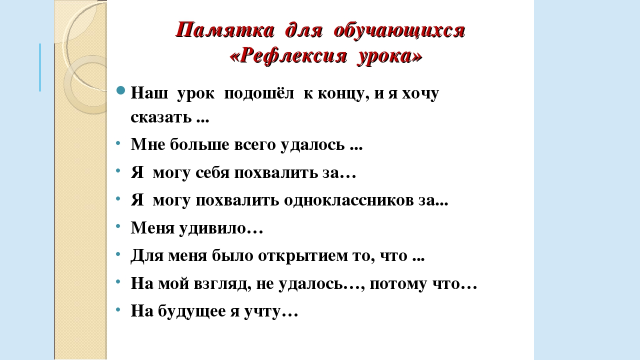 Рефлексия. Прием «Рефлексивный экран». Рефлексия. Прием «Рефлексивный экран». Каждый ученик высказывает по цепочке своё мнение об уроке и своём вкладе в него.Каждый ученик высказывает по цепочке своё мнение об уроке и своём вкладе в него.«Рефлексивный экран»Домашнее задание (по выбору учащегося):Домашнее задание (по выбору учащегося):Синквейн «Мужик» или «Генералы».Составить диаграмму Венна.Мужик                                                     ГенералыНарисовать рисунок и подобрать к нему отрывок из текста. Синквейн «Мужик» или «Генералы».Составить диаграмму Венна.Мужик                                                     ГенералыНарисовать рисунок и подобрать к нему отрывок из текста. Синквейн «Мужик» или «Генералы».Составить диаграмму Венна.Мужик                                                     ГенералыНарисовать рисунок и подобрать к нему отрывок из текста. Записывают домашнее заданиеЗаписывают домашнее заданиеДополнительная информацияДополнительная информацияДополнительная информацияДополнительная информацияДополнительная информацияДополнительная информацияДополнительная информацияДополнительная информацияДифференциация – каким образом вы планируете оказать больше поддержки? Какие задачи планируете поставить перед  более способными учащимися?Дифференциация – каким образом вы планируете оказать больше поддержки? Какие задачи планируете поставить перед  более способными учащимися?Дифференциация – каким образом вы планируете оказать больше поддержки? Какие задачи планируете поставить перед  более способными учащимися?Оценивание – как вы планируете проверить уровень усвоения материала  учащимися? Оценивание – как вы планируете проверить уровень усвоения материала  учащимися? Оценивание – как вы планируете проверить уровень усвоения материала  учащимися? Межпредметные связи. Здоровье и безопасность. Связи с ИКТ. Связи с ценностямиМежпредметные связи. Здоровье и безопасность. Связи с ИКТ. Связи с ценностямиПри работе с тексом учащиеся (А) ведут поисковую работу: ищут в интернете информацию о примуле в Казахстане, выясняют, в каких заповедниках растет это растение.При работе с тексом учащиеся (А) ведут поисковую работу: ищут в интернете информацию о примуле в Казахстане, выясняют, в каких заповедниках растет это растение.При работе с тексом учащиеся (А) ведут поисковую работу: ищут в интернете информацию о примуле в Казахстане, выясняют, в каких заповедниках растет это растение.ФО: взаимооценивание Приём «Три хлопка»ФО: взаимооценивание Приём «Две звезды и одно пожелание»ФО: взаимооценивание Приём «Коллекция баллов»ФО: наблюдения, похвала учителя.ФО: взаимооценивание. Прием «Похвальный бутерброд»Рефлексия. Прием «Рефлексивный экран».ФО: взаимооценивание Приём «Три хлопка»ФО: взаимооценивание Приём «Две звезды и одно пожелание»ФО: взаимооценивание Приём «Коллекция баллов»ФО: наблюдения, похвала учителя.ФО: взаимооценивание. Прием «Похвальный бутерброд»Рефлексия. Прием «Рефлексивный экран».ФО: взаимооценивание Приём «Три хлопка»ФО: взаимооценивание Приём «Две звезды и одно пожелание»ФО: взаимооценивание Приём «Коллекция баллов»ФО: наблюдения, похвала учителя.ФО: взаимооценивание. Прием «Похвальный бутерброд»Рефлексия. Прием «Рефлексивный экран».ПрезентацияИллюстративный материал.Раздаточный материал.Ресурсы Интернета - слайд-шоуПрезентацияИллюстративный материал.Раздаточный материал.Ресурсы Интернета - слайд-шоуРефлексия:Рефлексия:Рефлексия:Рефлексия:Рефлексия:Рефлексия:Рефлексия:Рефлексия:Были ли цели обучения достижимыми?Были ли цели обучения достижимыми?Были ли цели обучения достижимыми?Данный урок проведен с учетом особенностей класса. При планировании урока учитывались реальные учебные возможности, возрастные и индивидуальные особенности и средний темп деятельности учащихся.Урок цели достиг. Были поставлены SMART-цели, которых достигли все учащиеся.Данный урок проведен с учетом особенностей класса. При планировании урока учитывались реальные учебные возможности, возрастные и индивидуальные особенности и средний темп деятельности учащихся.Урок цели достиг. Были поставлены SMART-цели, которых достигли все учащиеся.Данный урок проведен с учетом особенностей класса. При планировании урока учитывались реальные учебные возможности, возрастные и индивидуальные особенности и средний темп деятельности учащихся.Урок цели достиг. Были поставлены SMART-цели, которых достигли все учащиеся.Данный урок проведен с учетом особенностей класса. При планировании урока учитывались реальные учебные возможности, возрастные и индивидуальные особенности и средний темп деятельности учащихся.Урок цели достиг. Были поставлены SMART-цели, которых достигли все учащиеся.Данный урок проведен с учетом особенностей класса. При планировании урока учитывались реальные учебные возможности, возрастные и индивидуальные особенности и средний темп деятельности учащихся.Урок цели достиг. Были поставлены SMART-цели, которых достигли все учащиеся.Чему сегодня научились учащиеся?Чему сегодня научились учащиеся?Чему сегодня научились учащиеся?Учащиеся научились характеризовать  героев произведения  на  основе  деталей  и цитат  из  текста; анализировать  сюжет  и композицию,  художественные образы  и  оформлять  своё представление  в  таблицах,  схемах, кластерах,  презентациях.Учащиеся научились характеризовать  героев произведения  на  основе  деталей  и цитат  из  текста; анализировать  сюжет  и композицию,  художественные образы  и  оформлять  своё представление  в  таблицах,  схемах, кластерах,  презентациях.Учащиеся научились характеризовать  героев произведения  на  основе  деталей  и цитат  из  текста; анализировать  сюжет  и композицию,  художественные образы  и  оформлять  своё представление  в  таблицах,  схемах, кластерах,  презентациях.Учащиеся научились характеризовать  героев произведения  на  основе  деталей  и цитат  из  текста; анализировать  сюжет  и композицию,  художественные образы  и  оформлять  своё представление  в  таблицах,  схемах, кластерах,  презентациях.Учащиеся научились характеризовать  героев произведения  на  основе  деталей  и цитат  из  текста; анализировать  сюжет  и композицию,  художественные образы  и  оформлять  своё представление  в  таблицах,  схемах, кластерах,  презентациях.Какой была атмосфера обучения?Какой была атмосфера обучения?Какой была атмосфера обучения?Для активизации мыслительной деятельности учащихся на уроке были использованы следующие режимы работы: «учитель — класс», «ученик — ученик», «ученик — класс» и запланированы следующие формы: самостоятельная, групповая. Активные методы обучения были направлены на развитие умения делать выводы из прочитанного.Для активизации мыслительной деятельности учащихся на уроке были использованы следующие режимы работы: «учитель — класс», «ученик — ученик», «ученик — класс» и запланированы следующие формы: самостоятельная, групповая. Активные методы обучения были направлены на развитие умения делать выводы из прочитанного.Для активизации мыслительной деятельности учащихся на уроке были использованы следующие режимы работы: «учитель — класс», «ученик — ученик», «ученик — класс» и запланированы следующие формы: самостоятельная, групповая. Активные методы обучения были направлены на развитие умения делать выводы из прочитанного.Для активизации мыслительной деятельности учащихся на уроке были использованы следующие режимы работы: «учитель — класс», «ученик — ученик», «ученик — класс» и запланированы следующие формы: самостоятельная, групповая. Активные методы обучения были направлены на развитие умения делать выводы из прочитанного.Для активизации мыслительной деятельности учащихся на уроке были использованы следующие режимы работы: «учитель — класс», «ученик — ученик», «ученик — класс» и запланированы следующие формы: самостоятельная, групповая. Активные методы обучения были направлены на развитие умения делать выводы из прочитанного.Успешными ли были задания по установлению различий между учащимися?Успешными ли были задания по установлению различий между учащимися?Успешными ли были задания по установлению различий между учащимися?Урок начат с организационного момента, был проведен эмоциональный настрой через психологическую установку, пожелание доброго дня, успехов. Учитель узнал настроение учащихся и цель, с которой они пришли на урок.В соответствии с    учетом особенностей класса уровень сложности был подобран таким образом, чтобы обеспечивалось   максимальное усвоение материала. Для продуктивного и качественного проведения урока были подготовлены раздаточный и дидактический материал, использовано мультимедийное сопровождение.Дифференциация прослеживалась во время групповой работы, когда более «сильных» учащиеся помогали «слабым», также домашнее задание было предложено дифференцированное.Урок начат с организационного момента, был проведен эмоциональный настрой через психологическую установку, пожелание доброго дня, успехов. Учитель узнал настроение учащихся и цель, с которой они пришли на урок.В соответствии с    учетом особенностей класса уровень сложности был подобран таким образом, чтобы обеспечивалось   максимальное усвоение материала. Для продуктивного и качественного проведения урока были подготовлены раздаточный и дидактический материал, использовано мультимедийное сопровождение.Дифференциация прослеживалась во время групповой работы, когда более «сильных» учащиеся помогали «слабым», также домашнее задание было предложено дифференцированное.Урок начат с организационного момента, был проведен эмоциональный настрой через психологическую установку, пожелание доброго дня, успехов. Учитель узнал настроение учащихся и цель, с которой они пришли на урок.В соответствии с    учетом особенностей класса уровень сложности был подобран таким образом, чтобы обеспечивалось   максимальное усвоение материала. Для продуктивного и качественного проведения урока были подготовлены раздаточный и дидактический материал, использовано мультимедийное сопровождение.Дифференциация прослеживалась во время групповой работы, когда более «сильных» учащиеся помогали «слабым», также домашнее задание было предложено дифференцированное.Урок начат с организационного момента, был проведен эмоциональный настрой через психологическую установку, пожелание доброго дня, успехов. Учитель узнал настроение учащихся и цель, с которой они пришли на урок.В соответствии с    учетом особенностей класса уровень сложности был подобран таким образом, чтобы обеспечивалось   максимальное усвоение материала. Для продуктивного и качественного проведения урока были подготовлены раздаточный и дидактический материал, использовано мультимедийное сопровождение.Дифференциация прослеживалась во время групповой работы, когда более «сильных» учащиеся помогали «слабым», также домашнее задание было предложено дифференцированное.Урок начат с организационного момента, был проведен эмоциональный настрой через психологическую установку, пожелание доброго дня, успехов. Учитель узнал настроение учащихся и цель, с которой они пришли на урок.В соответствии с    учетом особенностей класса уровень сложности был подобран таким образом, чтобы обеспечивалось   максимальное усвоение материала. Для продуктивного и качественного проведения урока были подготовлены раздаточный и дидактический материал, использовано мультимедийное сопровождение.Дифференциация прослеживалась во время групповой работы, когда более «сильных» учащиеся помогали «слабым», также домашнее задание было предложено дифференцированное.Придерживался ли я временного графика? Какие отступления от плана я сделал и почему?Придерживался ли я временного графика? Какие отступления от плана я сделал и почему?Придерживался ли я временного графика? Какие отступления от плана я сделал и почему?Отступлений от плана не наблюдалось.Отступлений от плана не наблюдалось.Отступлений от плана не наблюдалось.Отступлений от плана не наблюдалось.Отступлений от плана не наблюдалось.Итоговое оцениваниеИтоговое оцениваниеИтоговое оцениваниеИтоговое оцениваниеИтоговое оцениваниеИтоговое оцениваниеИтоговое оцениваниеИтоговое оцениваниеНазовите 2 наиболее успешных момента (как преподавания, так и обучения)?Назовите 2 наиболее успешных момента (как преподавания, так и обучения)?Назовите 2 наиболее успешных момента (как преподавания, так и обучения)?Назовите 2 наиболее успешных момента (как преподавания, так и обучения)?Назовите 2 наиболее успешных момента (как преподавания, так и обучения)?Назовите 2 наиболее успешных момента (как преподавания, так и обучения)?Назовите 2 наиболее успешных момента (как преподавания, так и обучения)?Назовите 2 наиболее успешных момента (как преподавания, так и обучения)?1111111122222222Назовите 2 момента, которые бы способствовали улучшению урока (как преподавания, так и обучения)?Назовите 2 момента, которые бы способствовали улучшению урока (как преподавания, так и обучения)?Назовите 2 момента, которые бы способствовали улучшению урока (как преподавания, так и обучения)?Назовите 2 момента, которые бы способствовали улучшению урока (как преподавания, так и обучения)?Назовите 2 момента, которые бы способствовали улучшению урока (как преподавания, так и обучения)?Назовите 2 момента, которые бы способствовали улучшению урока (как преподавания, так и обучения)?Назовите 2 момента, которые бы способствовали улучшению урока (как преподавания, так и обучения)?Назовите 2 момента, которые бы способствовали улучшению урока (как преподавания, так и обучения)?1111111122222222Что я узнал за время урока о классе или отдельных учениках такого, что поможет мне подготовиться к следующему уроку?Что я узнал за время урока о классе или отдельных учениках такого, что поможет мне подготовиться к следующему уроку?Что я узнал за время урока о классе или отдельных учениках такого, что поможет мне подготовиться к следующему уроку?Что я узнал за время урока о классе или отдельных учениках такого, что поможет мне подготовиться к следующему уроку?Что я узнал за время урока о классе или отдельных учениках такого, что поможет мне подготовиться к следующему уроку?Что я узнал за время урока о классе или отдельных учениках такого, что поможет мне подготовиться к следующему уроку?Что я узнал за время урока о классе или отдельных учениках такого, что поможет мне подготовиться к следующему уроку?Что я узнал за время урока о классе или отдельных учениках такого, что поможет мне подготовиться к следующему уроку?1212121212121212